GUÍA DE Ciencias naturales n°1Semana: 08/03/2021-15/03/2021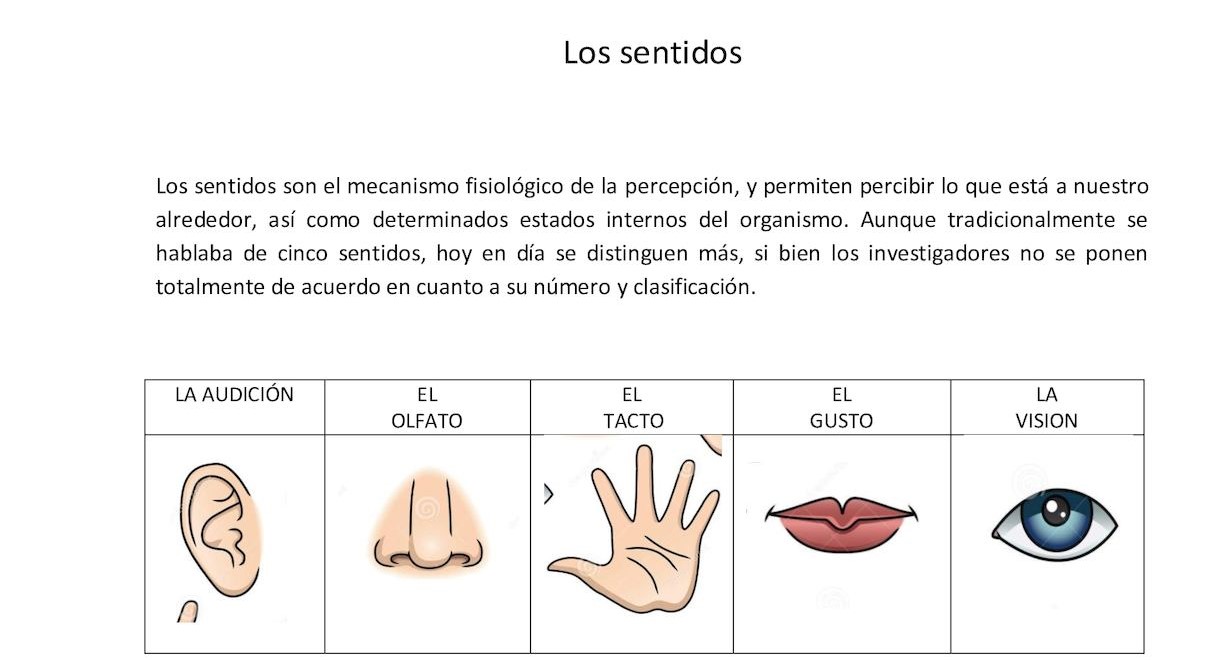 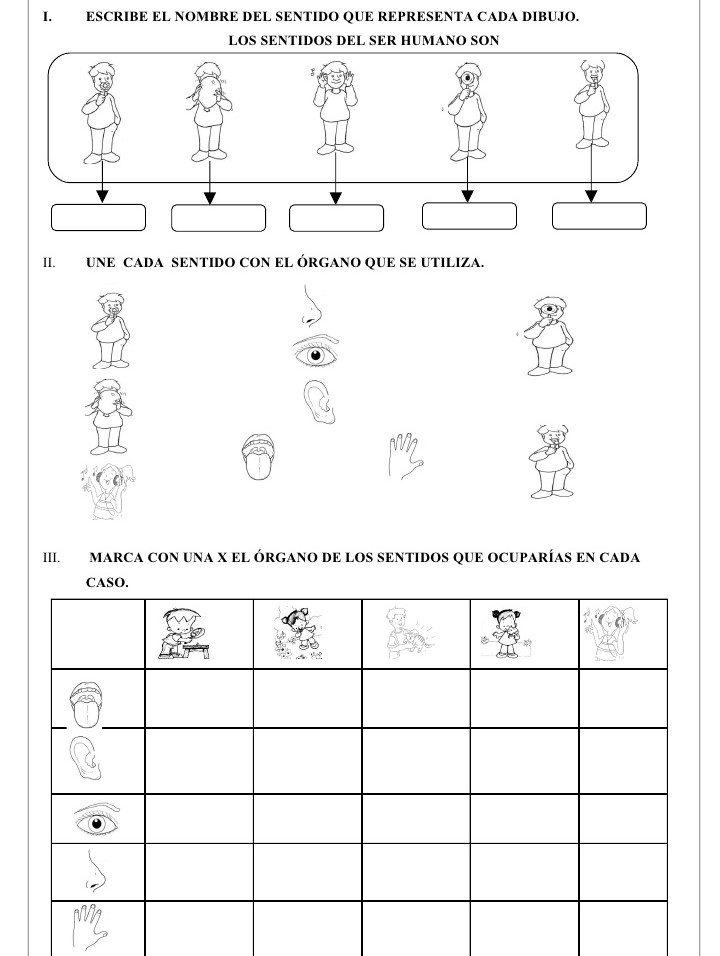 Curso: 2° básicoFecha: Objetivo de aprendizajeIndicadores de EvaluaciónInstrucciones:Escribe tu nombre en el casillero indicado.Si tienes alguna duda sobre cómo contestar, Enviar un correo al docente de asignatura. 